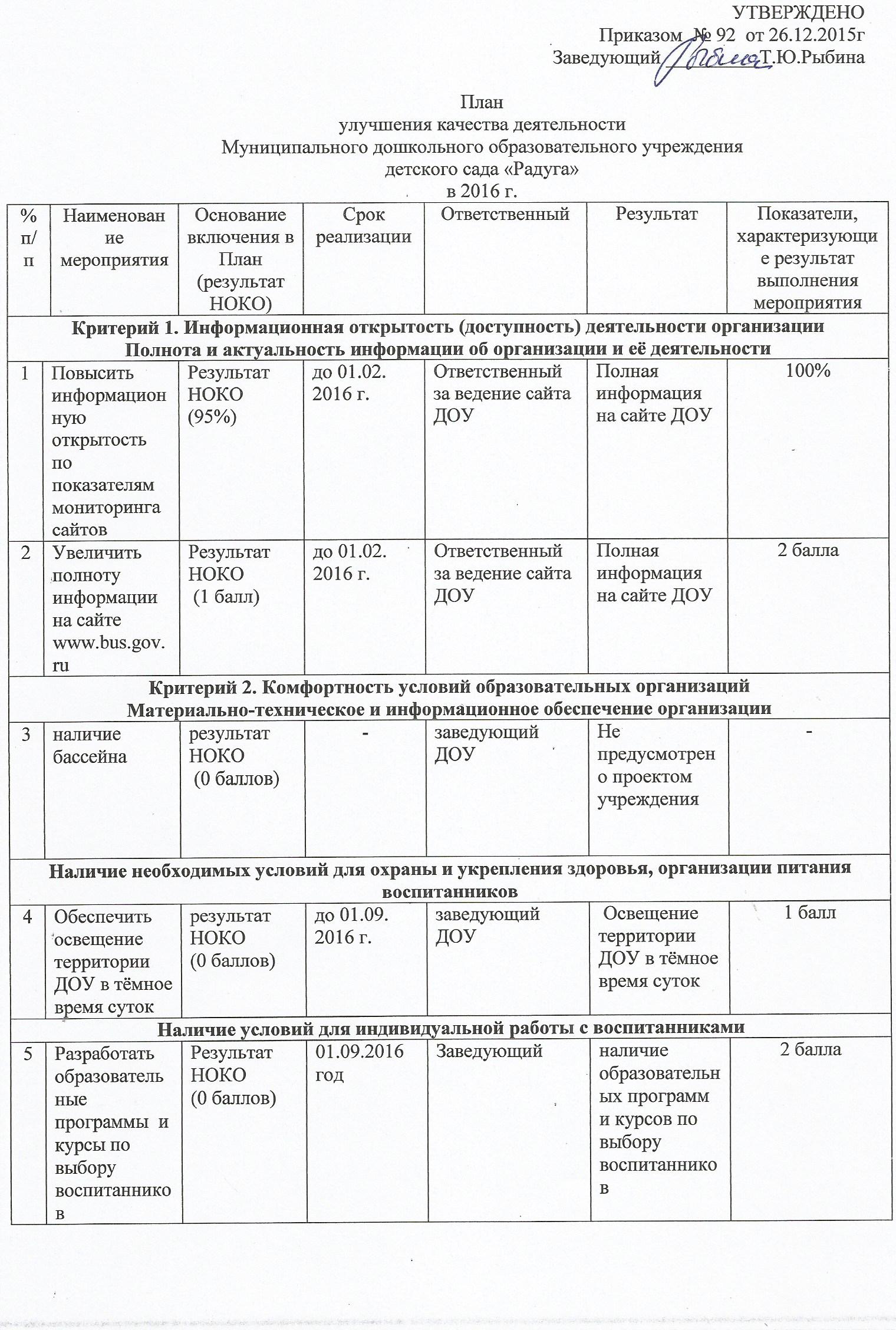 6Разработать программу коррекционной направленностиРазработать программу коррекционной направленностиРазработать программу коррекционной направленностиРезультат НОКО (0 баллов)Результат НОКО (0 баллов)01.09.2016 год01.09.2016 годЗаведующийналичие программы коррекционной направленности2 балла7Разработать программы с одарёнными воспитанникамиРазработать программы с одарёнными воспитанникамиРазработать программы с одарёнными воспитанникамиРезультат НОКО (0 баллов)Результат НОКО (0 баллов)01.09.2016 год01.09.2016 годЗаведующийНаличие программы работы с одаренными воспитанниками2 балла8Разработать индивидуальный  учебный планРазработать индивидуальный  учебный планРазработать индивидуальный  учебный планРезультат НОКО (0 баллов)Результат НОКО (0 баллов)01.09.2016 год01.09.2016 годЗаведующийНаличие индивидуального учебного плана2 балла9Разработать график индивидуальных занятийРазработать график индивидуальных занятийРазработать график индивидуальных занятийРезультат НОКО (0 баллов)Результат НОКО (0 баллов)01.09.2016 год01.09.2016 годЗаведующийНаличие графика индивидуальных занятий2 баллаНаличие дополнительных образовательных программНаличие дополнительных образовательных программНаличие дополнительных образовательных программНаличие дополнительных образовательных программНаличие дополнительных образовательных программНаличие дополнительных образовательных программНаличие дополнительных образовательных программНаличие дополнительных образовательных программНаличие дополнительных образовательных программНаличие дополнительных образовательных программНаличие дополнительных образовательных программ10Обеспечить работу по получению лицензии на реализацию дополнительных образовательных программ Обеспечить работу по получению лицензии на реализацию дополнительных образовательных программ Обеспечить работу по получению лицензии на реализацию дополнительных образовательных программ Результат НОКО (0 баллов)Результат НОКО (0 баллов)до 01.09.2016 г. до 01.09.2016 г. заведующий ДОУСвоевременное получение лицензии на реализацию дополнительных образовательных программ2 балла11Обеспечить реализацию дополнительных образовательных программ Обеспечить реализацию дополнительных образовательных программ Обеспечить реализацию дополнительных образовательных программ Результат НОКО (0 баллов)Результат НОКО (0 баллов)В течение 2016-2017 уч.года В течение 2016-2017 уч.года заведующий ДОУРеализация дополнительных образовательных программ1 балл за реализацию каждой программы дополнительного образованияНаличие возможности развития творческих способностей и интересов обучающихся, включая участие в конкурсах, олимпиадах, выставках, спортивных мероприятиях (олимпиады, конкурсы) Наличие возможности развития творческих способностей и интересов обучающихся, включая участие в конкурсах, олимпиадах, выставках, спортивных мероприятиях (олимпиады, конкурсы) Наличие возможности развития творческих способностей и интересов обучающихся, включая участие в конкурсах, олимпиадах, выставках, спортивных мероприятиях (олимпиады, конкурсы) Наличие возможности развития творческих способностей и интересов обучающихся, включая участие в конкурсах, олимпиадах, выставках, спортивных мероприятиях (олимпиады, конкурсы) Наличие возможности развития творческих способностей и интересов обучающихся, включая участие в конкурсах, олимпиадах, выставках, спортивных мероприятиях (олимпиады, конкурсы) Наличие возможности развития творческих способностей и интересов обучающихся, включая участие в конкурсах, олимпиадах, выставках, спортивных мероприятиях (олимпиады, конкурсы) Наличие возможности развития творческих способностей и интересов обучающихся, включая участие в конкурсах, олимпиадах, выставках, спортивных мероприятиях (олимпиады, конкурсы) Наличие возможности развития творческих способностей и интересов обучающихся, включая участие в конкурсах, олимпиадах, выставках, спортивных мероприятиях (олимпиады, конкурсы) Наличие возможности развития творческих способностей и интересов обучающихся, включая участие в конкурсах, олимпиадах, выставках, спортивных мероприятиях (олимпиады, конкурсы) Наличие возможности развития творческих способностей и интересов обучающихся, включая участие в конкурсах, олимпиадах, выставках, спортивных мероприятиях (олимпиады, конкурсы) Наличие возможности развития творческих способностей и интересов обучающихся, включая участие в конкурсах, олимпиадах, выставках, спортивных мероприятиях (олимпиады, конкурсы) 1212расписание кружков и секцийрасписание кружков и секцийРезультат НОКО (0 баллов)Результат НОКО (0 баллов)до 01.02.2016 г.до 01.02.2016 г.заведующий ДОУналичиерасписания кружков и секций1 балл1313наличие стендов (уголков) о достижениях воспитанниковналичие стендов (уголков) о достижениях воспитанниковРезультат НОКО (0 баллов)Результат НОКО (0 баллов)до 01.09.2016 г.до 01.09.2016 г.заведующий ДОУ наличие стенда (уголка) о достижениях воспитанников2 балла Наличие возможности оказания психолого-педагогической, медицинской, и  социальной помощи обучающимсяНаличие возможности оказания психолого-педагогической, медицинской, и  социальной помощи обучающимсяНаличие возможности оказания психолого-педагогической, медицинской, и  социальной помощи обучающимсяНаличие возможности оказания психолого-педагогической, медицинской, и  социальной помощи обучающимсяНаличие возможности оказания психолого-педагогической, медицинской, и  социальной помощи обучающимсяНаличие возможности оказания психолого-педагогической, медицинской, и  социальной помощи обучающимсяНаличие возможности оказания психолого-педагогической, медицинской, и  социальной помощи обучающимсяНаличие возможности оказания психолого-педагогической, медицинской, и  социальной помощи обучающимсяНаличие возможности оказания психолого-педагогической, медицинской, и  социальной помощи обучающимсяНаличие возможности оказания психолого-педагогической, медицинской, и  социальной помощи обучающимсяНаличие возможности оказания психолого-педагогической, медицинской, и  социальной помощи обучающимся1414 наличие социального педагога наличие социального педагогаРезультат НОКО (0 баллов)Результат НОКО (0 баллов)--заведующий ДОУНе предусмотрено штатным расписанием учреждения-1515наличие педагога-психолога или договора об оказании психологической помощиналичие педагога-психолога или договора об оказании психологической помощиРезультат НОКО (0 баллов)Результат НОКО (0 баллов)--заведующий ДОУНе предусмотрено штатным расписанием учреждения-Наличие условий организации обучения и воспитания обучающихся с ограниченными возможностями здоровья и инвалидовНаличие условий организации обучения и воспитания обучающихся с ограниченными возможностями здоровья и инвалидовНаличие условий организации обучения и воспитания обучающихся с ограниченными возможностями здоровья и инвалидовНаличие условий организации обучения и воспитания обучающихся с ограниченными возможностями здоровья и инвалидовНаличие условий организации обучения и воспитания обучающихся с ограниченными возможностями здоровья и инвалидовНаличие условий организации обучения и воспитания обучающихся с ограниченными возможностями здоровья и инвалидовНаличие условий организации обучения и воспитания обучающихся с ограниченными возможностями здоровья и инвалидовНаличие условий организации обучения и воспитания обучающихся с ограниченными возможностями здоровья и инвалидовНаличие условий организации обучения и воспитания обучающихся с ограниченными возможностями здоровья и инвалидовНаличие условий организации обучения и воспитания обучающихся с ограниченными возможностями здоровья и инвалидовНаличие условий организации обучения и воспитания обучающихся с ограниченными возможностями здоровья и инвалидов1616Наличие специального парковочного местаНаличие специального парковочного местаРезультат НОКО (0 баллов)Результат НОКО (0 баллов)----заведующий ДОУНе предусмотрено проектом территории учреждения-1717Наличие пандусаНаличие пандусаРезультат НОКО (0 баллов)Результат НОКО (0 баллов)по мере поступление финансированияпо мере поступление финансированиязаведующий ДОУНаличие пандуса3 балла1818Обеспечение наличия специальных средствОбеспечение наличия специальных средствРезультат НОКО 0 балловРезультат НОКО 0 баллов01.05.2016 год01.05.2016 годЗаведующий, завхозналичие специальных средств4 баллаКритерий 4. Удовлетворенность получателей образовательных услуг качеством деятельности образовательной организацииДоля получателей образовательных услуг, удовлетворенных материально-техническим обеспечением организацииКритерий 4. Удовлетворенность получателей образовательных услуг качеством деятельности образовательной организацииДоля получателей образовательных услуг, удовлетворенных материально-техническим обеспечением организацииКритерий 4. Удовлетворенность получателей образовательных услуг качеством деятельности образовательной организацииДоля получателей образовательных услуг, удовлетворенных материально-техническим обеспечением организацииКритерий 4. Удовлетворенность получателей образовательных услуг качеством деятельности образовательной организацииДоля получателей образовательных услуг, удовлетворенных материально-техническим обеспечением организацииКритерий 4. Удовлетворенность получателей образовательных услуг качеством деятельности образовательной организацииДоля получателей образовательных услуг, удовлетворенных материально-техническим обеспечением организацииКритерий 4. Удовлетворенность получателей образовательных услуг качеством деятельности образовательной организацииДоля получателей образовательных услуг, удовлетворенных материально-техническим обеспечением организацииКритерий 4. Удовлетворенность получателей образовательных услуг качеством деятельности образовательной организацииДоля получателей образовательных услуг, удовлетворенных материально-техническим обеспечением организацииКритерий 4. Удовлетворенность получателей образовательных услуг качеством деятельности образовательной организацииДоля получателей образовательных услуг, удовлетворенных материально-техническим обеспечением организацииКритерий 4. Удовлетворенность получателей образовательных услуг качеством деятельности образовательной организацииДоля получателей образовательных услуг, удовлетворенных материально-техническим обеспечением организацииКритерий 4. Удовлетворенность получателей образовательных услуг качеством деятельности образовательной организацииДоля получателей образовательных услуг, удовлетворенных материально-техническим обеспечением организацииКритерий 4. Удовлетворенность получателей образовательных услуг качеством деятельности образовательной организацииДоля получателей образовательных услуг, удовлетворенных материально-техническим обеспечением организации191919Улучшение качества медицинского обслуживанияУлучшение качества медицинского обслуживанияРезультат НОКО (80%)Результат НОКО (80%)до 01.06.2016 г.заведующий ДОУУвеличение доли пользователей образовательных услуг, удовлетворенных качеством медицинского обслуживания100%202020Соблюдение температурного режима Соблюдение температурного режима Результат НОКО(50%)Результат НОКО(50%)до 11.01. 2016 г. заведующий ДОУУвеличение доли пользователей образовательных услуг, удовлетворенных соблюдением температурного режима100% 212121Повысить уровень безопасности участников образовательного процессаПовысить уровень безопасности участников образовательного процессаРезультат НОКО(80%)Результат НОКО(80%)до 01.06. 2016 г.заведующий ДОУУвеличение доли получателей образовательных услуг, удовлетворенных уровнем безопасности образовательного процесса100%